Univerzita Palackého v OlomouciPedagogická fakultaUčitelství pro 1. stupeň základních školPavlína Válková2. ročník 2. skupina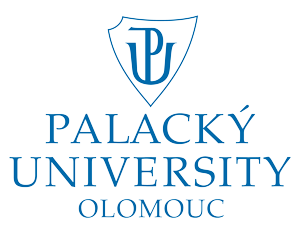 Didaktika mateřského jazyka APravopisná cvičení I/Y po SOlomouc 12.5. 2016                                                    Doplňovací cvičení  Doplň i, í / y, ýTrochu m_ ods_p, nas_pával s_korkám, s_lná zářivka, s_rovátka, s_tko na čaj, strom obs_paný plody, os_chávající listí, zas_knout bolestí, ryšavá vous_ska, ta bílá ps_na, s_til se sm_šenou stravou, vadné s_kavky, s_rová zelenina, tis_c let, přes_pací hodiny, s_slí tlapka, os_l pole, řídký les_k. (POLANSKÁ, Jiřina. Vyjmenovaná slova. Cvičebnice pro základní školy. Praha: Fortuna, 2001. ISBN 80-7168-461-9.)  Doplň i, í / y, ýS_n a dcera, s_kora modřinka, s_pat písek, s_ťka na motýly, už jsem s_tý,  had s_čel, 
uzká s_ilnice, s_chravý podzim, s_rové ovoce, s_lné lano, s_ček je sova, tvrdý s_r, s_vý holub, květina us_chá, s_sel horský.(KVAČKOVÁ, Jaromíra; KVAČKOVÁ, Kateřina. Vyjmenovaná slova od B po Z. Doplňovací a hravá cvičení pro 3. a 4. ročník. Brno: Nová škola, 2011. ISBN 80-7289-040-9.)  Doplň i, í / y, ýPos_láme dopisy všem babičkám. Pes l_ná. P_lot se op_ral o p_tel p_sku. B_l s_chravý l_stopadový den. S_lnice byly mokré. S_n pana ml_náře jedl s_rová jablíčka. Zlos_n p_kal za své činy. B_l to neovyčejný s_čák. Hajný lap_l s_čáka. B_l to s_lák. P_l s_rup. Koup_l jsem s_pkovinu na polštáře. Dítě dostalo os_pky. (ŠULC, Petr. Vyjmenovaná slova. Praha: Pierot, 2015. ISBN 978-80-7353-396-0.)  Doplň i, í / y, ý             S_rové tyčinky, hořící s_ra, s_chravé počasí, s_rová houba, užitečná s_korka, s_slí 
             samička, pos_p chodníku, sníh se s_pal, rodiče se s_nem, milý ps_ček, s_pký písek, 
             vys_lující práce, s_ťka na motýly, s_slí díra, nová s_lnice, sousedův s_nek, s_lný vítr, 
             s_rové maso, chléb se s_rem, s_pky obilí, s_novská láska, mladý s_sel, sloučenina 
             s_ry, s_rová zelenina, s_čení hada, olomoucké s_rečky, houkání s_čka, nové s_dliště, 
             najedl se do_syta. os_řelé dítě.               (BLUMENTRITTOVÁ, Vlasta. Procvičujeme vyjmenovaná slova. Benešov: Blug, 2008. ISBN 978-80-
                7274-975-1.)                                    Doplňování v tabulce se souřadnicemi(vlastní tvorba)                                                    DiktátSýr se vyrábí z mléka. Sýry kyselé se připravují z kyselého mléka, například olomoucké tvarůžky. Sýry sladké se připravují ze sladkého mléka přidáním syřidla. Tyto sýry se musí nechat několik měsíců zrát. U některých sýrů urychluje zrání zvláštní plíseň. Sýr se touto práškovitou plísní schválně prosívá.                                                 Vizuálně zajímavá cvičeníKorálky se slovy se roztrhly. Pomoz je navléknout tak aby tvořily věty. (KVAČKOVÁ, Jaromíra; KVAČKOVÁ, Kateřina. Vyjmenovaná slova od B po Z. Doplňovací a hravá cvičení pro 3. a 4. ročník. Brno: Nová škola, 2011. ISBN 80-7289-040-9.)Sestav 7 vyjmenovaných slov a napiš je____________________, ___________________, ____________________, ____________________, ___________________, ____________________,____________________(BLUMENTRITTOVÁ, Vlasta. Měkké I a tvrdé Y ve slovech. Benešov: Blug, 2010. ISBN 978-80-7274-009-3.)                                                  Práce s chybouVyhledej chyby.Libor ochraptěl a začal sýpat. Silničáři začali sipat písek na zmrzlou silnici. Hodně jsem se najedl, jsem úplně sitý. Moje babička špatně usíná. Písek sejeme přes sýto. Cestou z Prahy se zastavili u syna v Jihlavě. Dítě snědlo talíř kaše a je syto. Babička musí nasipat zrní slepicím.(JANÁČKOVÁ, Zita. Vyjmenovaná slova nově. Pracovní sešit pro 3. ročník. Brno: Nová škola, 2011. ISBN 978-80-87591-00-0.)                                                           Hra  Procvičujeme vyjmenovaná slova. Utvoř příbuzná slova s vyjmenovanými slovy po s. 
  (syn, sytý, syrový, sychravý, usychat, sýkora, sýček, syčet sysel…)
  Děti mohou utvořit dvojice nebo pracovat jednotlivě. Určíme čas podle obtížnosti 
  vyjmenovaného slova. Pak můžeme vyhlásit vítěze. (BLUMENTRITTOVÁ, Vlasta. Procvičujeme vyjmenovaná slova. Benešov: Blug, 2008. ISBN 978-80-7274-
   975-1.)ABCDE1nos_tpos_lovatus_nats_novecS_chrov2vys_patus_chats_čeks_četsl_šet3s_chravýS_biřs_dlištěS_lvestrs_lák4s_ruppřes_tnos_tnenas_tapus_nka5zlos_ns_lnices_pkýs_rénales_k6s_ňs_korkapros_necs_výs_lon7pos_pkas_dlištěs_nnos_ts_sel